Warszawa, 2023-08-22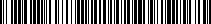 UNP:GIP-23-50044GIP-GNR-PM.4402.3.2022.26 Informacja o unieważnieniu postępowaniaDotyczy: postępowania o udzielenie zamówienia publicznego prowadzonego w trybie zapytania ofertowego na wykonanie 9 statuetek Mecum Tutissimus Ibis.Zamawiający informuje, że postępowanie na wykonanie 9 statuetek Mecum Tutissimus Ibis zostało unieważnione.W terminie składania ofert, tj. do dnia 11.08.2023 r. do godz. 10:00, nie złożono żadnej oferty.